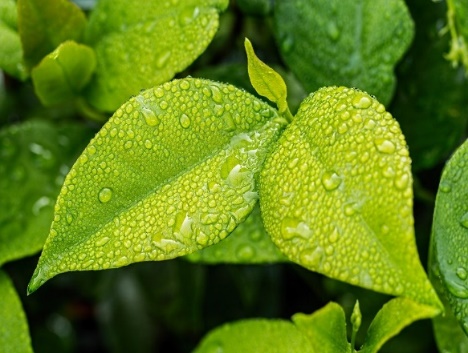 Retourner le formulaire par la poste à : MRC de La Haute-Côte-Nord, 26, rue de la Rivière, bureau 101, Les Escoumins (Québec) G0T 1K0 ou par courriel à conseillerddec@mrchcn.qc.ca 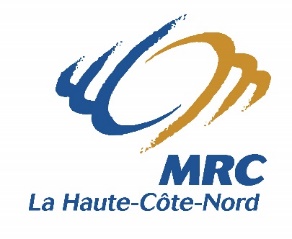 IDENTIFICATION DU DEMANDEURIDENTIFICATION DU DEMANDEURIDENTIFICATION DU DEMANDEURIDENTIFICATION DU DEMANDEURNom : Nom : Nom : Nom : Adresse :Adresse :Adresse :Adresse :Municipalité : Municipalité : Municipalité : Code postal : Téléphone :Courriel : Courriel : Courriel : PRODUITSPRODUITSDÉTAILS DE LA SUBVENTION DÉTAILS DE LA SUBVENTION Couches lavables            	Couches lavables            	50 % du coût d’achat, jusqu’à concurrence de 100 $ par enfant (12 mois ou moins).50 % du coût d’achat, jusqu’à concurrence de 100 $ par enfant (12 mois ou moins).Produits d’hygiène féminine        	Produits d’hygiène féminine        	50 % du coût d’achat, jusqu’à concurrence de 100 $.50 % du coût d’achat, jusqu’à concurrence de 100 $.Sous-vêtements absorbants lavables    	Sous-vêtements absorbants lavables    	50 % du coût d’achat, jusqu’à concurrence de 100 $.50 % du coût d’achat, jusqu’à concurrence de 100 $.Composteur (individuel)        	Composteur (individuel)        	50 % du coût d’achat, jusqu’à concurrence de 59 $ par unité et par adresse.50 % du coût d’achat, jusqu’à concurrence de 59 $ par unité et par adresse.Composteur (de type communautaire)   	Composteur (de type communautaire)   	Jusqu’à concurrence de 250 $ par unité. Doit desservir un minimum de quatre familles (adresses). L’achat doit obligatoirement avoir été préapprouvé par la MRC.Jusqu’à concurrence de 250 $ par unité. Doit desservir un minimum de quatre familles (adresses). L’achat doit obligatoirement avoir été préapprouvé par la MRC.Lames de tondeuse ou de tracteur     	Lames de tondeuse ou de tracteur     	75 % du coût d’achat, jusqu’à concurrence de 50 $.75 % du coût d’achat, jusqu’à concurrence de 50 $.Tondeuse manuelle           	Tondeuse manuelle           	75 % du coût d’achat, jusqu’à concurrence de 50 $.75 % du coût d’achat, jusqu’à concurrence de 50 $.Biodigesteur               	Biodigesteur               	Vendu 62.15 $ (taxes incluses), livré et installé (l’installation est effectuée pour les demandes individuelles, sous réserve des disponibilités de l’équipe de la MRC). Correspond à 50 % du prix d’achat.Vendu 62.15 $ (taxes incluses), livré et installé (l’installation est effectuée pour les demandes individuelles, sous réserve des disponibilités de l’équipe de la MRC). Correspond à 50 % du prix d’achat.CRITÈRES D’ADMISSIBILITÉCRITÈRES D’ADMISSIBILITÉCRITÈRES D’ADMISSIBILITÉCRITÈRES D’ADMISSIBILITÉLe demandeur doit résider sur le territoire de la MRC de La Haute-Côte-Nord ou de la communauté innue Essipit.Le demandeur doit joindre les documents suivants (copie originale ou photocopie) :Preuve de résidence;Preuve d’achat (attention! La date et l’heure doivent y apparaître);Preuve de naissance (pour l’aide financière pour les couches lavables uniquement).Le demandeur ne peut recevoir une aide financière de sa municipalité et de la MRC (il peut recevoir l’aide de l’une ou l’autre).Les programmes se terminent lorsque les fonds prévus au budget seront écoulés, ou sur avis de la MRC. Le demandeur doit résider sur le territoire de la MRC de La Haute-Côte-Nord ou de la communauté innue Essipit.Le demandeur doit joindre les documents suivants (copie originale ou photocopie) :Preuve de résidence;Preuve d’achat (attention! La date et l’heure doivent y apparaître);Preuve de naissance (pour l’aide financière pour les couches lavables uniquement).Le demandeur ne peut recevoir une aide financière de sa municipalité et de la MRC (il peut recevoir l’aide de l’une ou l’autre).Les programmes se terminent lorsque les fonds prévus au budget seront écoulés, ou sur avis de la MRC. Le demandeur doit résider sur le territoire de la MRC de La Haute-Côte-Nord ou de la communauté innue Essipit.Le demandeur doit joindre les documents suivants (copie originale ou photocopie) :Preuve de résidence;Preuve d’achat (attention! La date et l’heure doivent y apparaître);Preuve de naissance (pour l’aide financière pour les couches lavables uniquement).Le demandeur ne peut recevoir une aide financière de sa municipalité et de la MRC (il peut recevoir l’aide de l’une ou l’autre).Les programmes se terminent lorsque les fonds prévus au budget seront écoulés, ou sur avis de la MRC. Le demandeur doit résider sur le territoire de la MRC de La Haute-Côte-Nord ou de la communauté innue Essipit.Le demandeur doit joindre les documents suivants (copie originale ou photocopie) :Preuve de résidence;Preuve d’achat (attention! La date et l’heure doivent y apparaître);Preuve de naissance (pour l’aide financière pour les couches lavables uniquement).Le demandeur ne peut recevoir une aide financière de sa municipalité et de la MRC (il peut recevoir l’aide de l’une ou l’autre).Les programmes se terminent lorsque les fonds prévus au budget seront écoulés, ou sur avis de la MRC. SIGNATURESIGNATURESIGNATURESIGNATUREJe m’engage à faire usage des produits acquis en partenariat avec la MRC.Je m’engage à faire usage des produits acquis en partenariat avec la MRC.Je m’engage à faire usage des produits acquis en partenariat avec la MRC.Je m’engage à faire usage des produits acquis en partenariat avec la MRC.Signature du demandeur :Signature du demandeur :Signature du demandeur :Signature du demandeur :